Anlage zum Antrag - Berechnung der energierelevanten IndikatorenFörderprogramm: Energieeffizienz Brandenburgantragstellende Person/Organisation:	     	Kurzbezeichnung des Vorhabens:	     	Ort des Vorhabens:	     	Hinweise zum Ausfüllen:Die Endenergieverbräuche vor Umsetzung entnehmen Sie bitte den Ihnen vorliegenden aktuellen Jahresendabrechnungen Ihrer Versorgungsunternehmen für betroffenen Standort (z. B. Hauptsitz oder Betriebsstätte). Sollten die Werte nicht repräsentativ sein, geben Sie bitte den Jahresverbrauch des letzten repräsentativen Abrechnungszeitraumes an.Bitte befüllen Sie die jeweils zutreffenden Felder der von Ihrem Vorhaben betroffenen Energieträger.Nach Ablauf des ersten vollständigen Nutzungs-/Betriebsjahres werden die tatsächlichen Energieverbräuche der betroffenen Energieträger auf Basis der jährlichen Energiekostenabrechnungen der Versorgungsunternehmen erhoben. Der Zeitpunkt der Meldung an die ILB wird mit dem Zuwendungsbescheid festgelegt.Anlage 1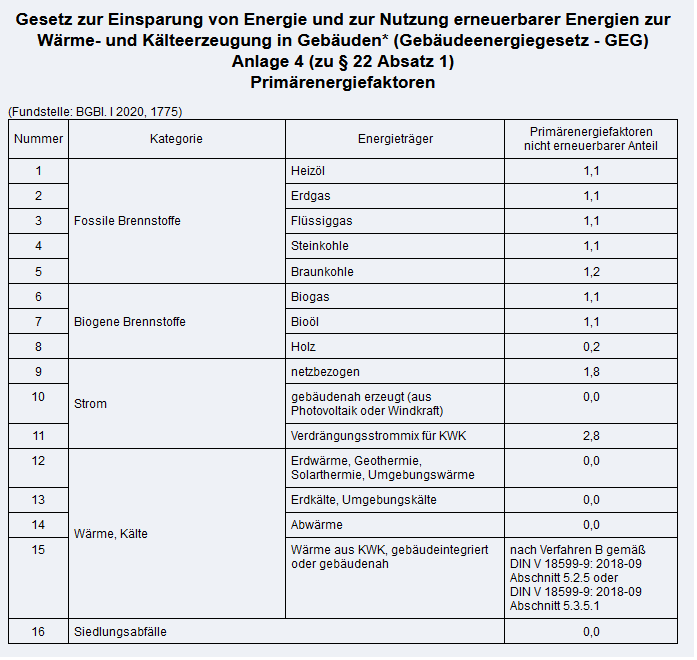 Anlage 4 des GEG veröffentlicht im Internet www.gesetze-im-internet.deAnlage 2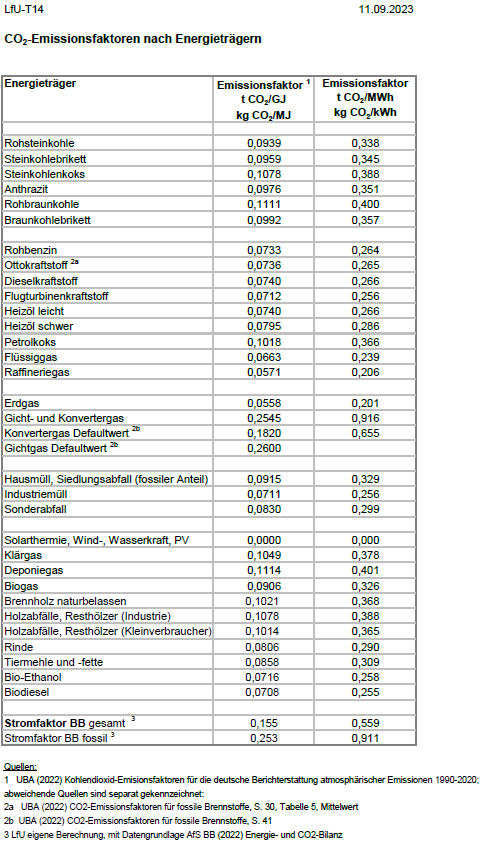 Quelle LfU Brandenburg:https://lfu.brandenburg.de/sixcms/media.php/9/LfU-Emissionsfaktoren-2022.pdfAngaben beziehen sich auf den Unternehmensstandort zum Vorhabenvor Umsetzung des 
Vorhabensnach Umsetzung des 
VorhabensAngabe zum Endenergieverbrauch (Erläuterung):Verbrauchsangaben eines Jahres lt. Jahresabrechnung des Versorgungsunternehmens je Energieträger prognostizierter Verbrauch eines Jahres nach dem ersten vollständigen Nutzungs-/Betriebsjahr der geförderten Anlage/ des geförderten Prozesses je Energieträger am StandortAngabe zum Verbrauchszeitraum (Beispiel):z. B. 03/2023 bis 02/2024z. B. 03/2025 bis 02/2026Angabe zur Verbrauchsstelle lt. Jahresabrechnung: entspricht Ort des Vorhabensfalls abweichend (PLZ, Ort, Straße, Hausnummer, abnehmende Stelle): entspricht Ort des Vorhabensfalls abweichend (PLZ, Ort, Straße, Hausnummer, abnehmende Stelle):Energieträger Strom (aus öffentlichem Netz)Energieträger Strom (aus öffentlichem Netz)Energieträger Strom (aus öffentlichem Netz)Verbrauchszeitraum (Abrechnungszeitraum) - 12 Monate(MM/JJJJ bis MM/JJJJ)      bis      voraussichtlich       bis      Endenergieverbrauch       MWh/a      MWh/aPrimärenergiefaktor Strom 
(lt. Anlage 1)1,81,8Primärenergieverbrauch   0 MWh/a   0 MWh/aCO2-Emissionsfaktor Strom 
(lt. Anlage 2)0,559 t CO2/MWh0,559 t CO2/MWhCO2-Emissionen   0 t CO2   0 t CO2Energieträger der Prozesswärme: z. B. ErdgasEnergieträger der Prozesswärme: z. B. ErdgasEnergieträger der Prozesswärme: z. B. ErdgasVerbrauchszeitraum (Abrechnungszeitraum) - 12 Monate(MM/JJJJ bis MM/JJJJ)      bis      voraussichtlich       bis      Endenergieverbrauch       MWh/a      MWh/aPrimärenergiefaktor Erdgas (lt. Anlage 1)1,11,1Primärenergieverbrauch   0 MWh/a   0 MWh/aCO2-Emissionsfaktor Erdgas (lt. Anlage 2)0,201 t CO2/MWh0,201 t CO2/MWhCO2-Emissionen   0 t CO2   0 t CO2Energieträger: z. B. FernwärmeEnergieträger: z. B. FernwärmeEnergieträger: z. B. FernwärmeVerbrauchszeitraum (Abrechnungszeitraum) - 12 Monate(MM/JJJJ bis MM/JJJJ)      bis      voraussichtlich       bis      Endenergieverbrauch      MWh/a      MWh/aPrimärenergiefaktor 
(Fernwärme lt. Versorgungsunternehmen bzw. Anlage 1)0,70,7Primärenergieverbrauch   0 MWh/a   0 MWh/aCO2-Emissionsfaktor FW 
(lt. Anlage 2)      t CO2/MWh0,000 t CO2/MWhCO2-Emissionen   0 t CO2   0 t CO2Energieträger:      Energieträger:      Energieträger:      Verbrauchszeitraum (Abrechnungszeitraum) - 12 Monate(MM/JJJJ bis MM/JJJJ)      bis      voraussichtlich       bis      Endenergieverbrauch      MWh/a      MWh/aPrimärenergiefaktor 
(lt. Anlage 1)0,0Primärenergieverbrauch   0 MWh/a   0 MWh/aCO2-Emissionsfaktor 
(lt. Anlage 2)      t CO2/MWh0,000 t CO2/MWhCO2-Emissionen   0 t CO2   0 t CO2Primärenergieverbrauch insgesamt   0 MWh/a   0 MWh/aCO2-Emissionen insgesamt   0 t CO2   0 t CO2